 Фотоотчет по ИЗО в 1 младшей группе «Теремок»                Тема: «Дождик, кап, кап, кап»               (Воспитатель: Ушакова О.В. группы «Теремок» 2023.г) Цель: формировать познавательную активность детей.Задачи:-Познакомить детей с нетрадиционным методом рисования пальчиком (пальцеграфией)-Обучать аккуратно оставлять свои отпечатки «капельки», так как они капают из тучки.-Развивать мелкую моторику рук, тактильное восприятие.-Формировать интерес к природе.-Воспитывать аккуратность при работе с краской.Предварительная работа:-Слушание музыки «Звуки дождя».-Разучивание стихотворений «Дождик», «Зайка».-Пальчиковая гимнастика «Дождик»-Физминутка «Дождик скачет по дорожке». -П /игра «Солнышко и дождик». Было проведено занятие по рисованию на тему: «Дождик, дождик кап, кап, кап». Ребята рисовали красками. В начале мы с ребятами понаблюдали за дождем из окна, потом слушали музыку «Звуки дождя», провели беседу и выяснили, что не только осенью, но и весной часто идут дожди. После дождя весной распускаются цветы, лопаются почки на деревьях, растет и зеленеет молодая травка. Рассмотрели рисунок с тучкой и капельками, которые капают из тучки. Облачко состоит из капелек воды.  Облачка похожи на собачку, слоника, уточку, воздушный шарик. Они превращаются в тучки, и когда в тучке становиться много воды и не могут удержаться в ней начинают падать идет дождик.Воспитатель: Ребята скажите пожалуйста, а как капает грустный дождик? Как веселый?    Физминутка «Дождик»Дождик скачет по дорожкеКак мальчишка озорной (Прыжки)Громко хлопает в ладошиИ от счастья сам не свой (Хлопки)Показала на своем рисунке, как оставлять свои отпечатки пальчика на бумаге «капельки», которые капают из тучки. Ребята с интересом и удовольствием набирали на указательный пальчик краску и оставляли свои отпечатки «капельки», произнося (Дождик, дождик кап, кап, кап).Когда работы были выполнены ребята были очень рады, что у них так красиво получилось.Рефлексия:Рисунки детей были выставлены на стенд, где они смогли рассмотреть свою работу и работу своих товарищей.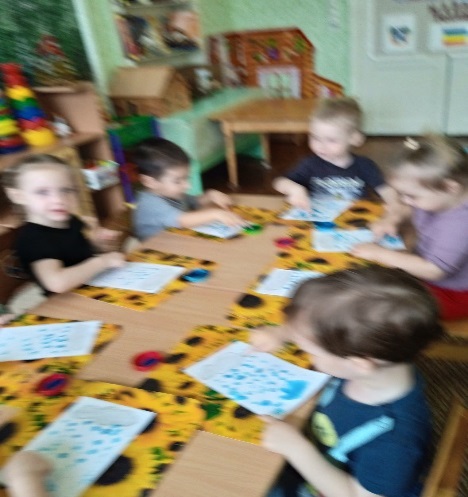 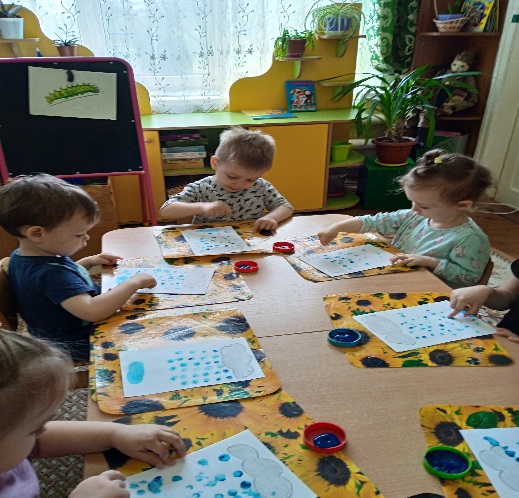 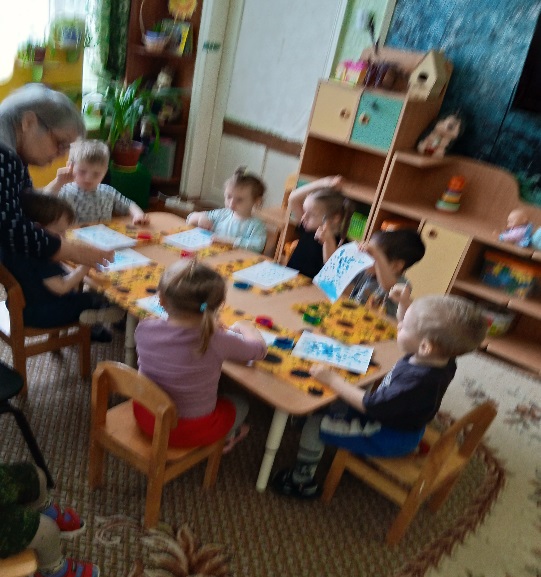 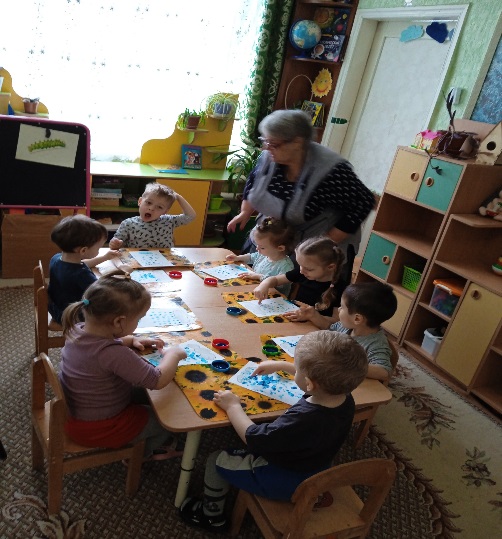                               «Дождик, дождик кап-кап-кап»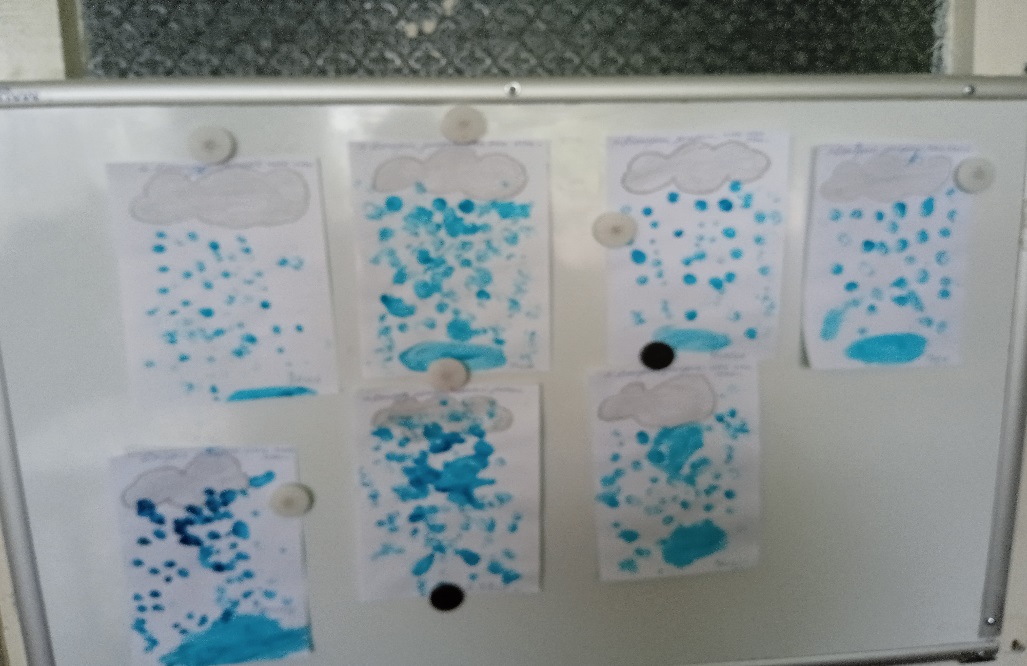    Матвей С. Мира К. Арина Д. Лиза М. Максим Ж. Мухаммед П. Ярик Ц.